Name:  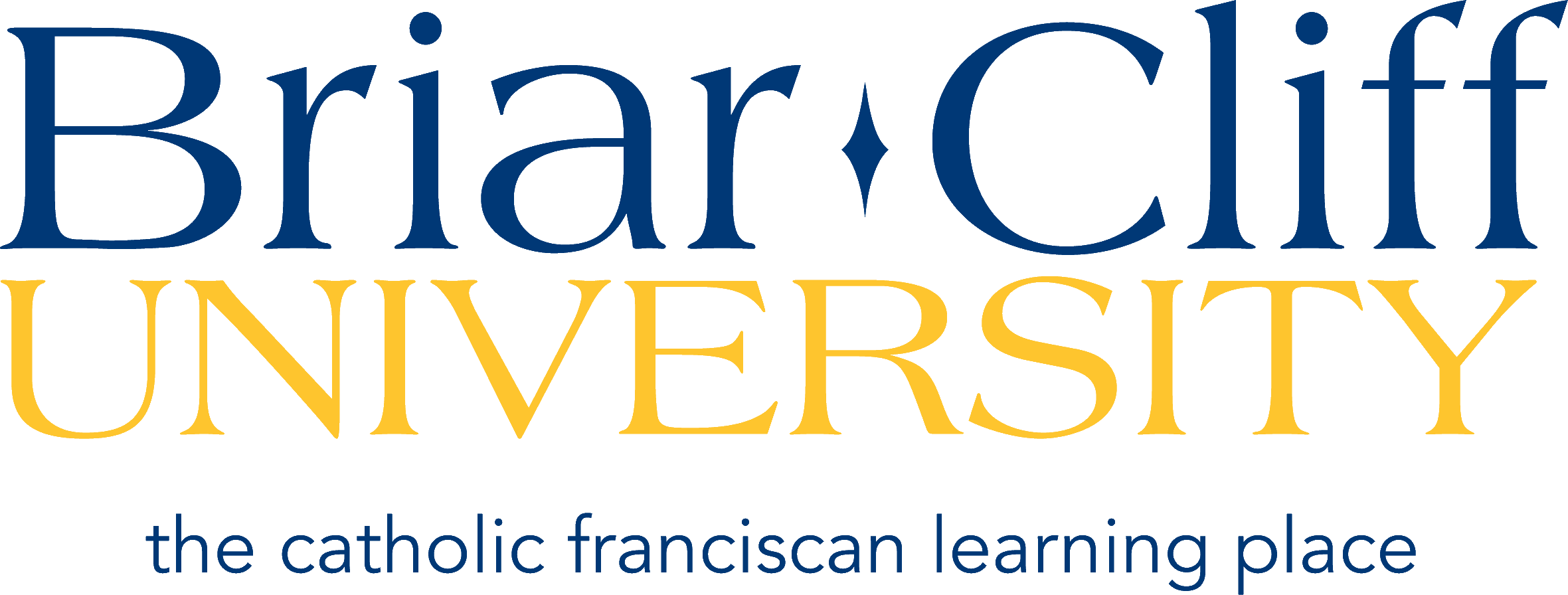 Briar Cliff Scholarship Fund Employee Annual Giving Goal: 100% participationGiving Options for Briar Cliff Scholarship Fund:	General Briar Cliff Scholarship Fund  	Add to existing annual scholarship  (list included)Designate: _____________________	Create an annual scholarship (Minimum $1,000)____ Create my own    ____ Create one with the following people: __________________________________________________     Give to another area: ______________________________Payment Directions for Briar Cliff Scholarship Fund:Total Briar Cliff Fund Gift $__________ 	I want to make my gift through payroll deduction!  Payroll Deductions will be for the period of January 1, 2020 – December 31, 2020Amount per month: $__________	I want to make my gift online!  @ www.briarcliff.edu/donate 	Here is my gift!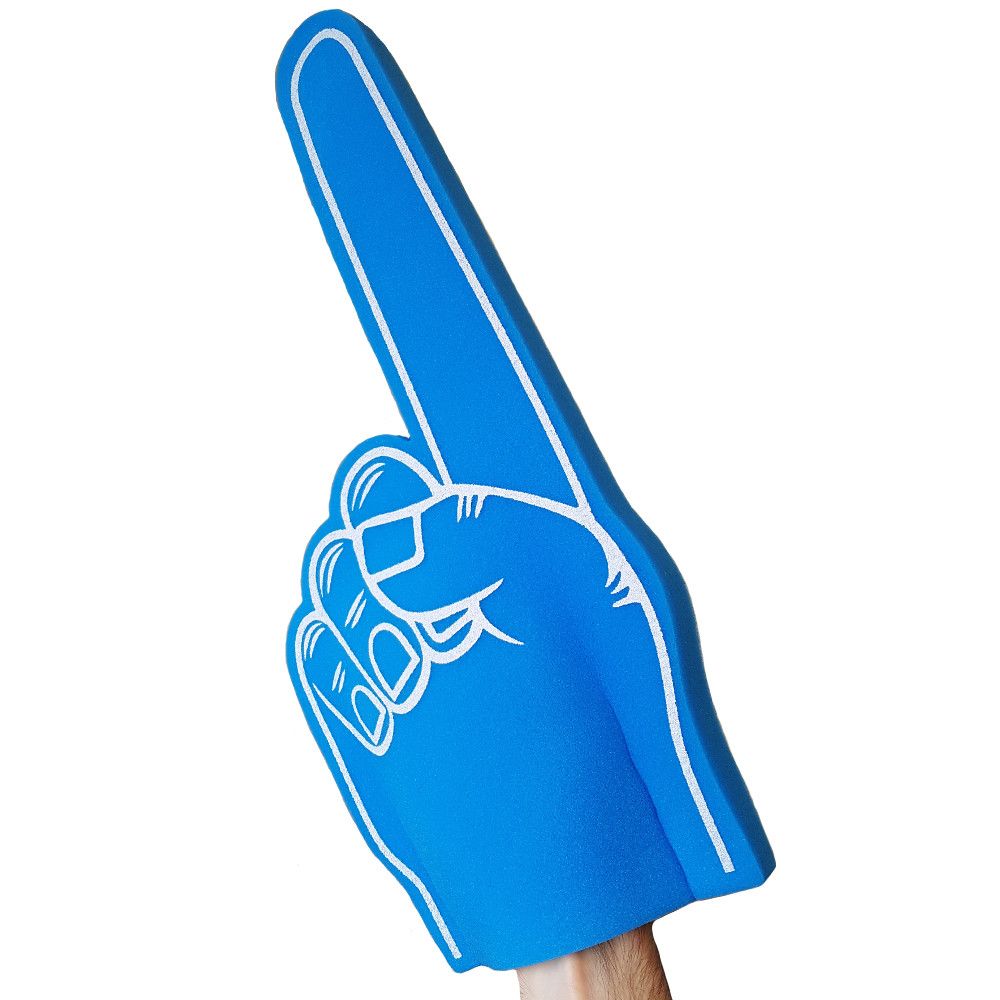 ____ Check enclosed____ Cash enclosed    ____ Credit card         Number of payments____________Name on the card:_______________________________________American Express/Visa/Discover/Master Card #: ___________________________________                                                                                Exp. Date: _____________Please contact university.relations@briarcliff.edu for questions or to submit your completed form. Or you can return this form in person to University Relations, 1st Floor, Noonan Hall. Thank you for your continued support of our Briar Cliff students as we come together to CHANGE THE GAME! 	